SRINIVAS UNIVERSITYINSTITUTE OF EDUCATIONNational Virtual Conference on “Impact of NEP on Higher Education & Language Policy” 20th December 2022Institute of Education Srinivas University will be Organising a National virtual conference through virtual platform on “Impact of NEP on Higher Education & Language Policy” on Saturday 20th December 2022 at 10:00 a.m. Prof. Prasanna Udipikar, Vice Principal, V.V.N. Degree College Bengaluru, Member – Karnataka State Subject Expert Committee for English Model Curriculum Framework under National Education Policy (NEP)-2020 will be delivered the key note address. The Session was chaired by Dr. Vidya N, Associate Professor, Institute of Social Science & Humanities, Srinivas University, Mangalore. This conference is mainly intended for students, student teachers, educators, lecturers, research scholars and other invited for participation to present their views research findings on the theme. 19 papers were published as conference proceedings with ISBN and selected paper will be published in peer-reviewed journals with ISSN.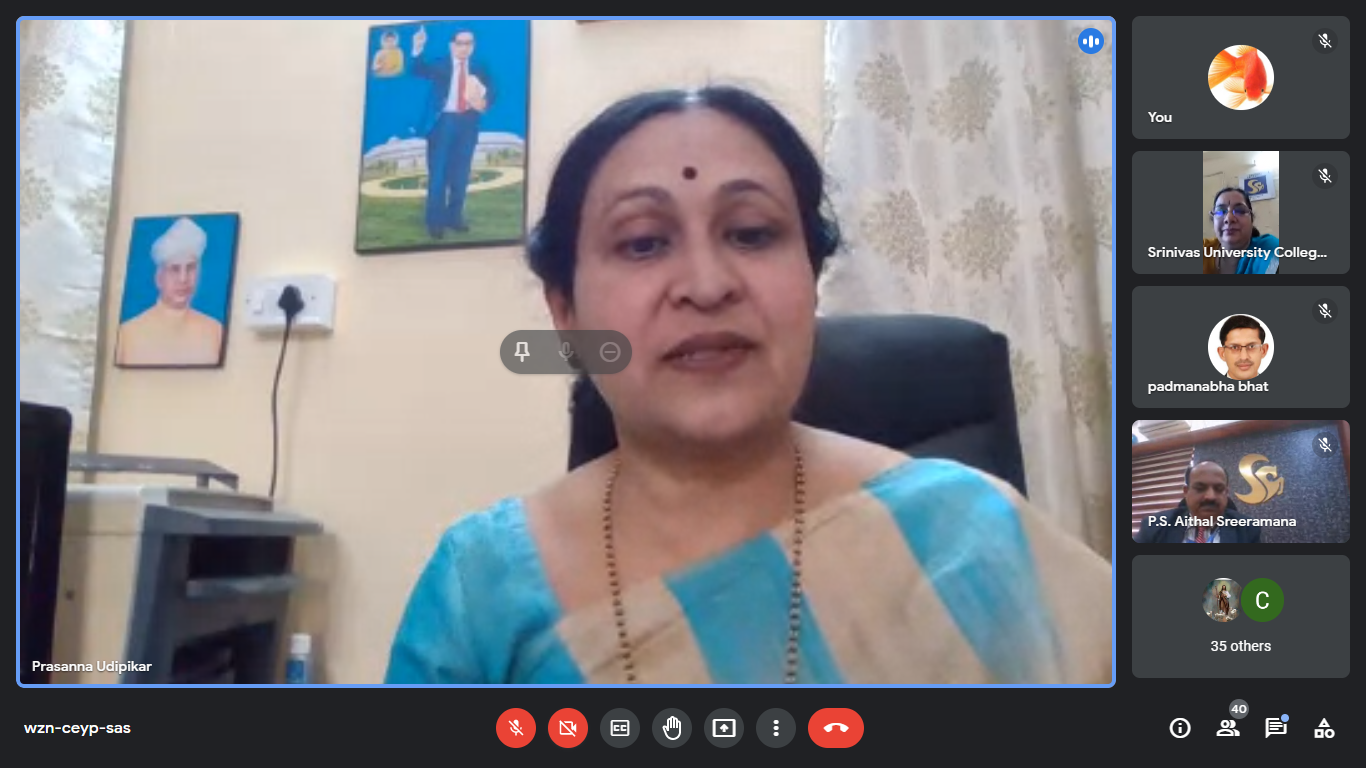 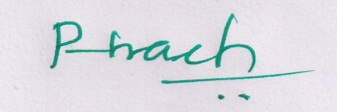 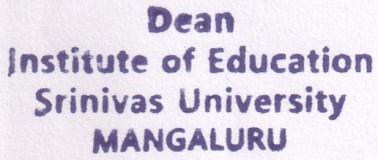 